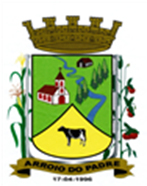 ESTADO DO RIO GRANDE DO SULMUNICÍPIO DE ARROIO DO PADREGABINETE DO PREFEITOLei 2.280, de 27 de julho de 2021.Dispõe sobre o Programa “Terra e Produção” de apoio a conservação e melhorias do solo e análise foliar de plantas das propriedades rurais do município de Arroio do Padre.O Prefeito Municipal de Arroio do Padre, RS, Sr. Rui Carlos Peter, faz saber que a Câmara de Vereadores aprovou e eu sanciono e promulgo a seguinte Lei:Art. 1º A presente Lei dispõe sobre a implantação e manutenção do Programa “Terra e Produção” que visa apoiar a conservação e melhorias do solo, assim como buscar melhorar a qualidade vegetal de planta mediante a análise foliar de plantas das propriedades rurais do município de Arroio do Padre.§1º As análises de solos e as análises foliares serão restritas as propriedades rurais do Município de Arroio do Padre, podendo excepcionalmente, serem extensivas a imóveis lindeiros na parte que estiver localizada neste e que comprovem vínculo econômico.§2º O vínculo econômico com o Município de Arroio do Padre deverá ser comprovado com a cópia do registro de imóveis e declaração do produtor requerente, se for o caso, e talão de produtor ativo com base na parte de sua propriedade localizada neste MunicípioArt. 2º O Programa “Terra e Produção” consistirá em análise do solo e análise foliar de plantas das propriedades rurais do município de Arroio do Padre e respectivo acompanhamento e orientação técnica, mediante pedido ou requerimento do produtor.Art. 3º O Programa “Terra e Produção” será disponibilizado aos proprietários rurais do município de Arroio do Padre ou os que com ele demostrarem vinculo econômico, que manifestarem interesse em obter mais conhecimento sobre a qualidade do solo de sua propriedade, sobre a qualidade vegetal de plantas e o acompanhamento técnico de sua propriedade para aplicação correta de fertilizantes e outros insumos para a conservação do solo, tratamento foliar e ainda coleta de informações para fins estatísticos sobre a qualidade dos solos na localidade. Parágrafo Único: Somente serão atendidos neste programa, os interessados que comprovarem estarem quites com a Fazenda Municipal. Art. 4º As despesas advindas deste Programa serão assim distribuídas: I – Da análise dos solos e/ou foliares:a) 80% (oitenta por cento) do seu custeio pelo município.b) 20% (vinte por cento) custeados pelos proprietários interessados.II – A contratação de serviços de análise do solo e/ou foliar e o transporte do material até o contratado responsável, será integralmente custeado pelo município.III – A orientação e acompanhamento técnico das propriedades será realizado pelo município sem custos ao interessado, inclusive com visitas aos locais de interesse, se for o caso.§1º Serão realizadas, com o custeio pelo Município, em no máximo 02 (duas) análises anualmente por cada propriedade localizada em seu âmbito territorial.§2º Em casos em que o produtor solicitante precisar mais do que 02 (duas) análises, seja de solo ou foliar, fica autorizado o Município a transportar o material das análises excedentes até o estabelecimento contratado, assim como trazer o resultado deste, juntamente como os demais.§3º Ocorrendo situações conforme previstas no parágrafo anterior, o valor da análise excedente será custeada integralmente pelo produtor conforme estipulado no contrato firmado pelo município para a prestação do serviço.§4º O pagamento de análises excedentes deverá ser feito no ato do pedido, na tesouraria do Município a quem caberá o repasse do valor arrecadado ao contratado.Art. 5º A análise dos solos e/ou foliar tem por objetivo a fortalecer o equilíbrio nas condições das lavouras e a qualidade vegetal das plantas propiciando assim, melhor qualidade aos produtos e será prestada conforme indicado neste artigo:I – O produtor solicita o exame e traz o solo e/ou partes de plantas para serem analisadas;II – Deverá o produtor, no momento do pedido, apresentar negativa da Fazenda Municipal e antecipar 20% (vinte por cento) do valor a ser pago pelo serviço, ainda que estimado;III – Concluída a análise de solo e/ou foliar, o resultado ficará à disposição do interessado na Secretaria Municipal de Agricultura, Meio Ambiente e Desenvolvimento;IV – Ao retirar o resultado da análise de solo e/ou da análise foliar, o agricultor poderá ser encaminhado ao setor técnico da Secretaria Municipal da Agricultura, Meio Ambiente e Desenvolvimento onde receberá informações sobre a correta aplicação das indicações na análise apresentada.Parágrafo Único: Se for verificada diferença no valor pago pelo produtor interessado, nas condições do Inc. II deste artigo, esta deverá ser quitada no ato da retirada do resultado da análise.Art. 6º Quando obtido o resultado da análise de solo e/ou foliar da propriedade cujo proprietário que a requereu, o produtor poderá solicitar o acompanhamento pelos técnicos próprios do Município, da Emater, ou outros eventualmente contratados para a sua aplicação prática.Art. 7º Para o primeiro, atendimento pertinente ao programa, ou seja, para a análise do solo inicial, será obedecida a ordem de inscrição dos interessados e os demais atendimentos subsequentes serão prestados as propriedades de acordo com a sua necessidade, assim como também a qualidade das plantas e sua respectiva produção.Art. 8º Para a boa condução do programa poderão ser organizados e promovidos pelo município reuniões, encontros e dias de campo com a finalidade de orientar a conservação dos solos das propriedades e seu melhor atendimento.Art. 9º Ainda, para cumprir os objetivos do programa, o Município além do disposto no art. 4º desta Lei, poderá contratar técnicos e ou consultores específicos para auxiliarem na sua orientação e no seu desenvolvimento, como também produzir material informativo relacionado ao assunto.Art. 10 Os atendimentos pertinentes ao Programa “Terra e Produção” serão de acordo com a capacidade operacional no município e até o limite da existência de recursos orçamentários e financeiros disponíveis para as atividades a serem realizadas.Art. 11 As despesas decorrentes da aplicação prática do disposto nesta Lei, correrão por conta de dotações orçamentárias próprias consignadas ao orçamento municipal vigente.Art. 12 Esta Lei entra em vigor na data de sua publicação, revogando neste ato as Leis Municipais nº 674, de 26 de setembro de 2007 e 1.104, de 01 de dezembro de 2010.Arroio do Padre, 27 de Julho de 2021.------------------------------------Rui Carlos PeterPrefeito Municipal     